Про Порядок приєднання об’єктів (багатоповерхових будинків) з інших населених пунктів до системи централізованого водопостачання та водовідведення м. БояркаКеруючись Законом України «Про місцеве самоврядування в Україні», відповідно до Протоколу постійної депутатської комісії Боярської міської ради з питань житлово-комунального господарства, енергозбереження та благоустрою міста від 01.12.2016 року № 26, –БОЯРСЬКА МІСЬКА РАДАВИРІШИЛА:Доручити КП «Боярка-Водоканал» розробити у двомісячний термін Порядок приєднання об’єктів (багатоповерхових будинків) з інших населених пунктів (далі – Порядок) до систем централізованого водопостачання та водовідведення м. Боярка.Зобов’язати  КП «Боярка-Водоканал», до моменту розроблення та затвердження Порядку, видавати технічні умови на підключення об’єктів (багатоповерхових будинків) з інших населених пунктів до систем централізованого водопостачання та водовідведення м. Боярка виключно за погодження Постійних депутатських комісій та подальшим затвердженням на сесії Боярської міської ради.Контроль за виконанням даного рішення покласти на заступника міського голови Мазурця В. В. та постійну депутатську комісію з питань житлово-комунального господарства, енергозбереження, благоустрою міста, комунальної власності.МІСЬКИЙ ГОЛОВА                                                                 О. О. ЗАРУБІН 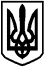 БОЯРСЬКА МІСЬКА РАДАVIІ СКЛИКАННЯпозачергова 24 сесія                                               РІШЕННЯ № 24/766       від 21 грудня 2016 року                                                                   м. Боярка